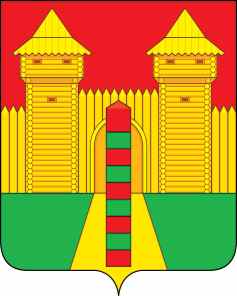 АДМИНИСТРАЦИЯ  МУНИЦИПАЛЬНОГО  ОБРАЗОВАНИЯ «ШУМЯЧСКИЙ  РАЙОН» СМОЛЕНСКОЙ  ОБЛАСТИРАСПОРЯЖЕНИЕот 28.02.2024г. № 41-р        п. ШумячиВ соответствии с распоряжением Администрации муниципального образования «Шумячский район» Смоленской области от 19.02.2024 № 32-р «О проведении обследования участка автомобильных дорог» Утвердить прилагаемый акт обследования от 20 февраля 2024 года школьного автобусного маршрута:- с. Первомайский – д. Деребуж – с. Первомайский.2.  Контроль за исполнением настоящего распоряжения оставляю за собой.Об утверждении акта обследования школьного автобусного маршрутаИ.п. Главы муниципального образования «Шумячский район» Смоленской области Д.А. Каменев